Phonics Home Learning Week Commencing 04/1/21This week we are revising the Phase 2 sounds and the Phase 2 tricky words.  We will be posting you a laminated sound mat this week for you to use at home.     A digraph is a sound with 2 letters e.g. ck, ll, ss, ff.  For a guide on how we say each sound, watch https://www.youtube.com/watch?v=TTe5_Em0BHQ to 0:40 for the sounds learnt so far.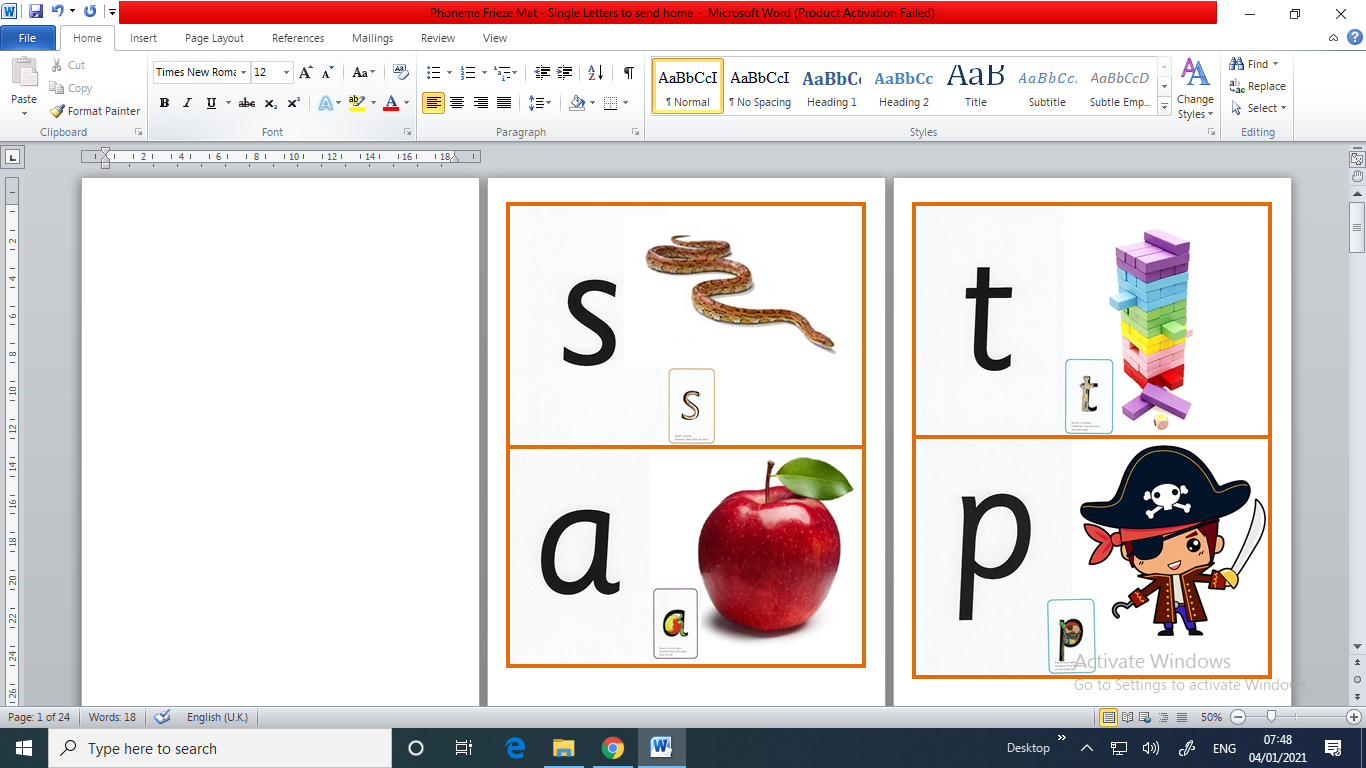 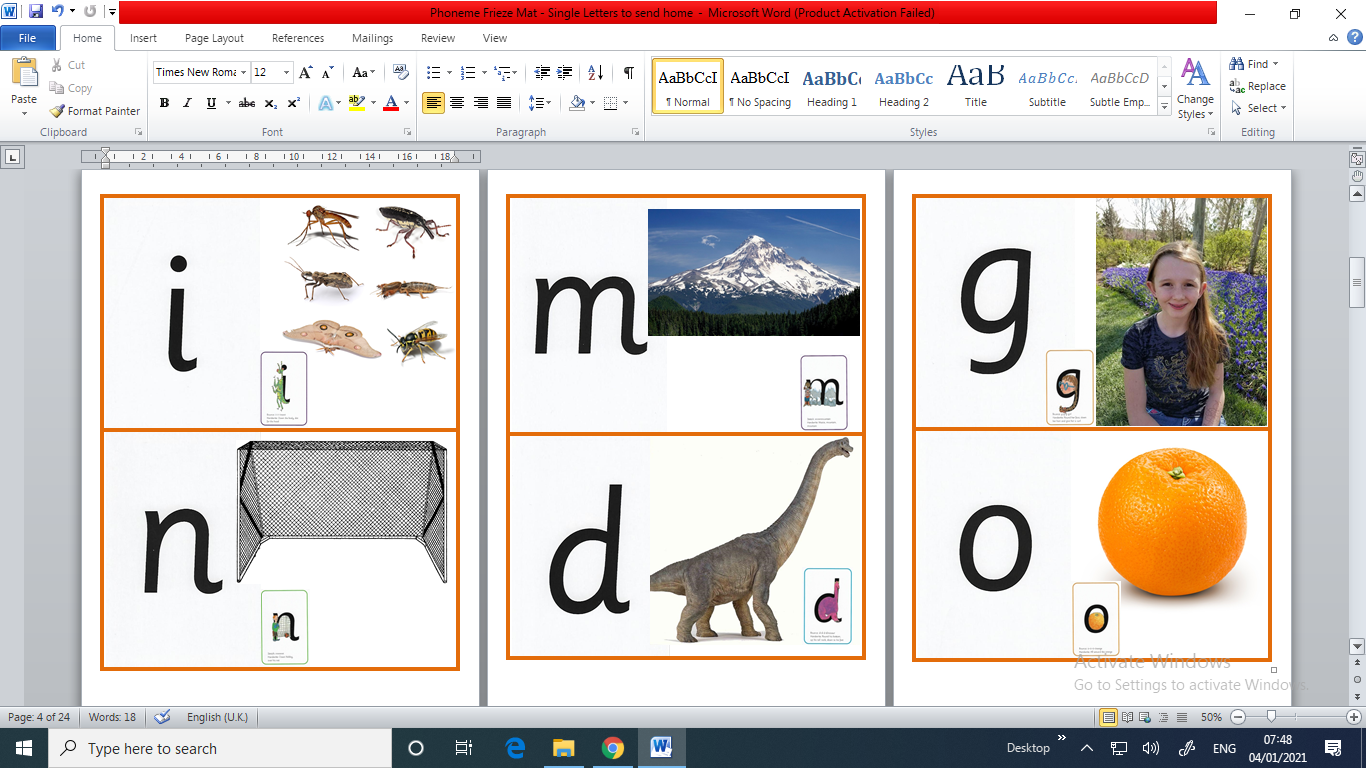 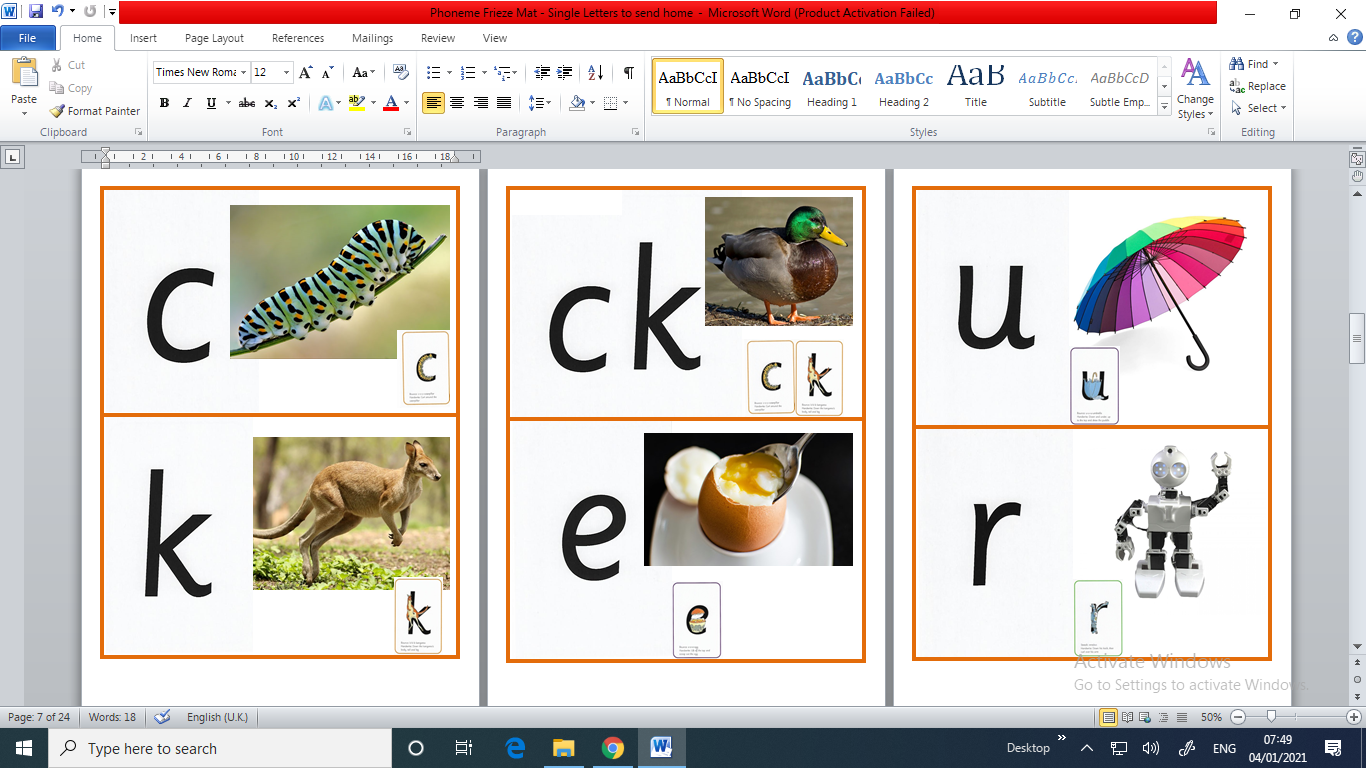 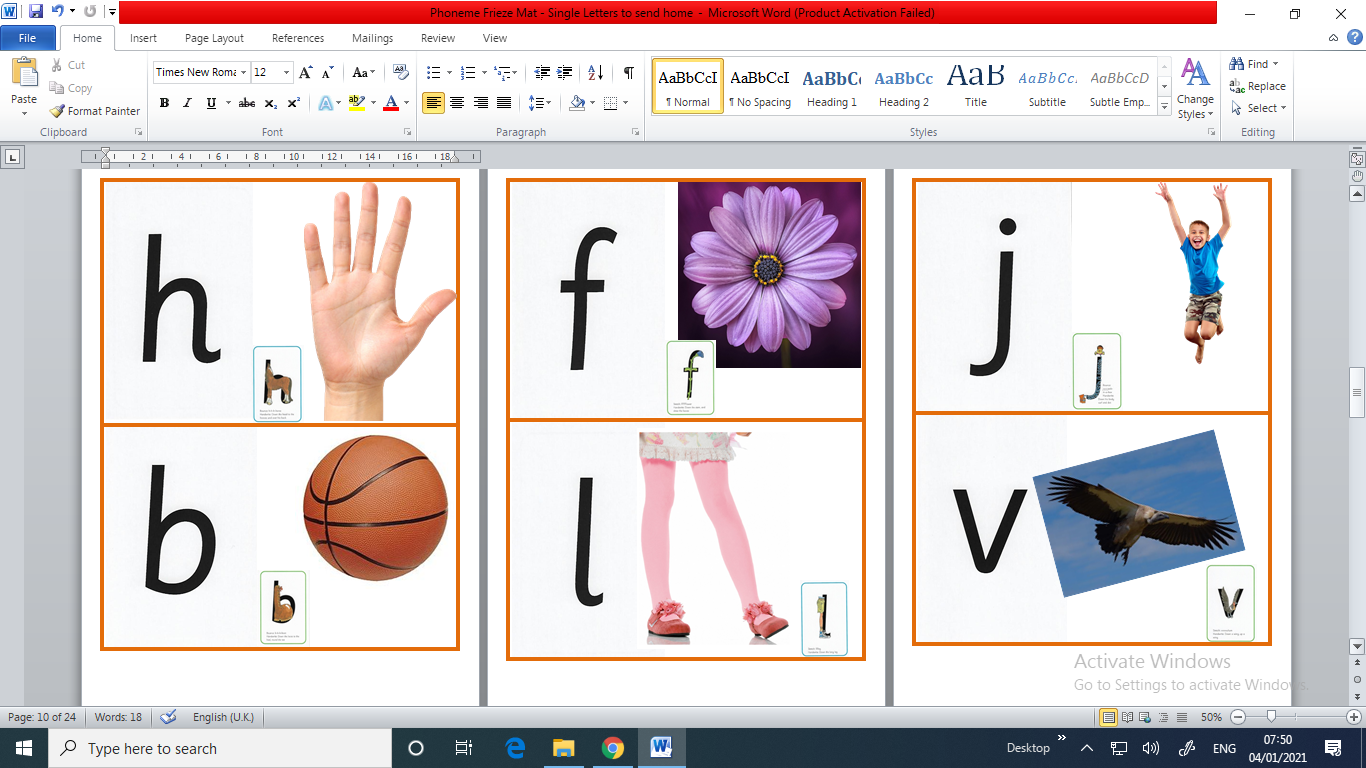 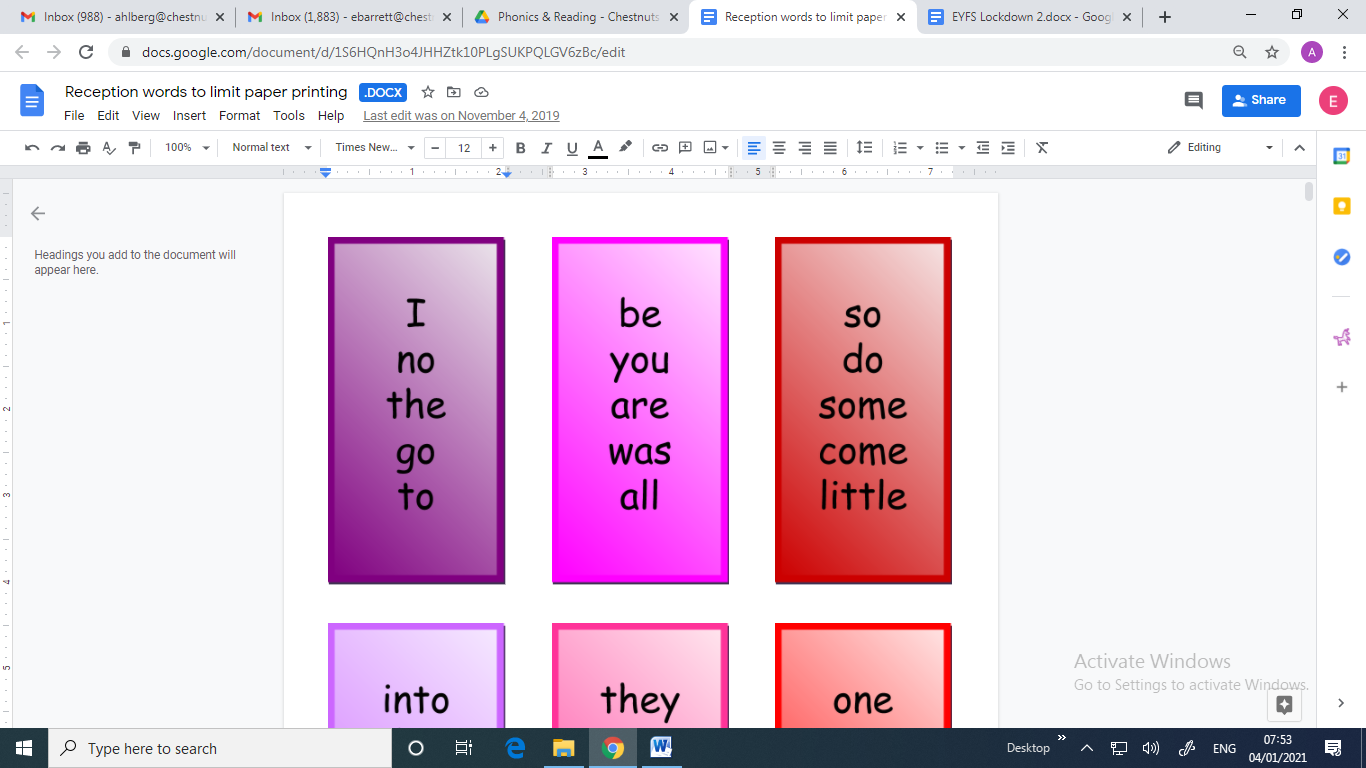 MondayTuesdayWednesdayThursdayFridayINSET DAYLook at sound mat on Tapestry.  Point to the sound and ask your child to say the sound.The is a guide to how we say these sounds at the end of this plan.Watch Tapestry phonics video for practise saying and writing s a t p iWatch Tricky words video to 1:21.  These are the words that the children have learnt so far.https://www.youtube.com/watch?v=TvMyssfAUx0&list=PLCLKSf1kRDSRP6OCf-lm0wAr2s7Y1LfkOChildren can practise writing these words too.Optional – Read:The rat sat on the pigLook at sound mat on Tapestry. Point to the sound and ask your child to say the sound.The is a guide to how we say these sounds at the end of this plan.Watch Tapestry phonics video for practise saying and writing n m d g Watch Tricky words video to 1:21.  These are the words that the children have learnt so far.https://www.youtube.com/watch?v=TvMyssfAUx0&list=PLCLKSf1kRDSRP6OCf-lm0wAr2s7Y1LfkOChildren can practise writing these words too.Optional – Write:The man had to go.(Read this sentence to your child to have a go at writing.)Look at sound mat on Tapestry. Point to the sound and ask your child to say the sound.The is a guide to how we say these sounds at the end of this plan.Watch Tapestry phonics video for practise saying and writing o c k h Watch Tricky words video to 1:21.  These are the words that the children have learnt so far.https://www.youtube.com/watch?v=TvMyssfAUx0&list=PLCLKSf1kRDSRP6OCf-lm0wAr2s7Y1LfkOChildren can practise writing these words too.Optional - ReadThe fat duck went to the pond.Resources: Sound mat & tricky word list.Internet for links above.Pen/pencil and paperResources: Sound mat & tricky word list.Internet for links above.Pen/pencil and paperResources: Sound mat & tricky word list.Internet for links above.Pen/pencil and paper